Your recent request for information is replicated below, together with our response.1.  It has come to light that vehicle data - registration number, make, model etc is being supplied to Experian and HPI.  Please can you advise why my FOI’s have been discriminated against and you have given this information to others? We are both in the provenance arena.In response to the question above, I must advise you that in terms of the Freedom of Information (Scotland) Act 2002, a public authority is only obliged to provide recorded information.   Under Section 8 of the Act, information which requires an opinion response is not in essence a valid request, accordingly, in this instance I cannot process your request.The purpose of FOI is to provide a right of access to recorded information and I note that we have provided you with partial data in respect of marked fleet in response to several previous requests.2.      I would like copies of the information supplied to Experian and HPI over the last 18 months. This is not individual enquiries for specific singular vehicles that they may have asked for but fleet information.I can confirm that there is no transfer of fleet data to Experian / HPI as part of these contracts.  As such, in terms of Section 17 of the Freedom of Information (Scotland) Act 2002, this represents a notice that the information you seek is not held by Police Scotland.If you require any further assistance please contact us quoting the reference above.You can request a review of this response within the next 40 working days by email or by letter (Information Management - FOI, Police Scotland, Clyde Gateway, 2 French Street, Dalmarnock, G40 4EH).  Requests must include the reason for your dissatisfaction.If you remain dissatisfied following our review response, you can appeal to the Office of the Scottish Information Commissioner (OSIC) within 6 months - online, by email or by letter (OSIC, Kinburn Castle, Doubledykes Road, St Andrews, KY16 9DS).Following an OSIC appeal, you can appeal to the Court of Session on a point of law only. This response will be added to our Disclosure Log in seven days' time.Every effort has been taken to ensure our response is as accessible as possible. If you require this response to be provided in an alternative format, please let us know.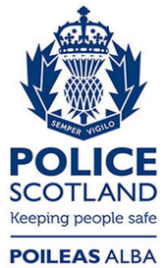 Freedom of Information ResponseOur reference:  FOI 24-0720Responded to:  xx April 2024